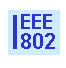 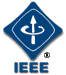 IEEE P802.21 Media Independent Handover ServicesMinutes of the IEEE P802.21 Working Group (DCN 21-17-0007-00)Session #78 Meeting, Atlanta, GA, USAChair: Subir DasVice Chair: Hyeong-Ho LeeFirst Day PM1 (1:30pm-3:30pm), January 16, 2017: Room Mexico CityIEEE 802.21 WG Opening Plenary: Meeting is called to order at 1:30pm by Subir Das, Chair of IEEE 802.21 WG with opening notesJanuary, 2017 Meeting Agenda (DCN: 21-17-0001-01-0000-session-78-agenda)Agenda bashing:Agenda was approved without any objection.IEEE 802.21 Session #78 Opening Plenary Report (21-17-0004-00-0000)Meeting logistics: Meeting room: Mexico City, Third Floorhttp://mentor.ieee.org/802.21/documentsAttendance procedures, logistics, breaksDuty to inform slides 1-4, etc.Request to make Intellectual Property declarationNo one declared any patent claims in this sessionLMSC Chair’s Guidelines on Commercialism at meetingsWorking Group StatusIEEE 802.21m: Revision Project Draft has been submitted for RevCom reviewIEEE 802.21.1: Use cases and Services Draft has been submitted for RevCom reviewBoth drafts are in January RevCom AgendaThere is no review comment on both drafts from ReCom by this time, and approvals of both drafts will be decided at the RevCom meeting that is planned on 30 January 2017.WG chair is in touch with Jonathan Goldberg (IEEE-SA staff) for review process of RevCom.After passing the RevCom review, both drafts need to be approved for publication by the IEEE-SA Board members via an email ballot. Both drafts have been submitted to ISO/JTC1/SC6 Secretary for initial circulation to their membersBoth drafts were liaised to ISO/JTC1/SC6 for information on 16 November 2016, and there is no comment on both drafts from ISO/JTC1/SC6 at this time.Working Group Objectives for January meetingWG Group ActivitiesDiscuss next steps for ISO/JTC1/SC6Discuss any issues with the implementation of the draft Discuss future activity Next Steps of the WGSession #77 minutes (DCN: 21-16-0119-00-0000) was approved without any objections.WG Chair reported results of Wireless Chairs meeting (DCN: ec-17-0003-00).Meeting adjourned at 3:05pmDAY 3 PM1 (1:30pm-3:30pm), January 18, 2017: Room Mexico City Meeting is called to order at 1:35pm by Subir Das, Chair of IEEE 802.21 WG Future Topic DiscussionHyeong-Ho Lee presented contribution DCN 21-17-0002-00-0000 “Possible Future Study Items of IEEE 802.21 WG”.The contribution reviewed seven study proposals that were presented previously in IEEE 802.21 WG sessions. For the extension of MIS (Media Independent Services), all of the proposals targeted use cases such as interworking, broadband access, P2P discovery, ITS, and load balancing in heterogeneous network.WG members agreed that some of the proposals may be good candidates for future work items of the IEEE 802.21 WG. However, consensus and participation of stakeholders are important to start the proposed work item.Next Steps of WGNext steps on the ISO/JTC1/SC6 ballot processWG members attended the ISO/JTC1/SC6 ad hoc group session (DCN: 11-16-1592-03) on 17 January 2017, and discussed the next steps on 60-day pre-ballot process.Both drafts of 802.21-revision and 802.21.1 will be submitted to ISO/JTC1/SC6 for 60-day pre-ballot around middle of February 2017.After passing the 60-day pre-ballot, both drafts will be submitted to ISO/JTC1/SC6 for 5-month FDIS ballot.Preparation for Corrigenda PARWG members discussed the possibility of a Corrigenda PAR after the publication of IEEE 802.21-revision specification.Yoshikazu Hanatani reported that some inconsistencies have been found in the texts of group multicast security mechanism in IEEE 802.21-revision draft when EchoNet lite member companies implement the mechanism. WG members agreed that these inconsistencies are not critical and the publication of IEEE 802.21-revision must not be delayed for early market adoption. WG members agreed that it is desirable to generate a Corrigenda PAR for fixing the inconsistences reported by Yoshikazu Hanatani. In addition, WG needs to resolve review comments that may be received during the ISO/IEC/JTC1 ballot process.WG members decided to start the WG closing plenary session at 9:00am on AM1 Thursday.Meeting adjourned at 2:50pmDay 4 AM1 (09:00am-10:00am), January 19, 2017: Room Mexico City802.21 WG Closing Plenary: Meeting is called to order at 09:00am by Subir Das, Chair of IEEE 802.21WG 	Closing report (DCN: 21-17-0006-00-0000-session-78-closing-plenary)Report on EchoNet LiteYoshikazu Hanatani presented Report on ECHONET Lite for 2017-01 (DCN: 21-17-0005-00-0000).The System Architecture Working Group in the ECHONET consortium has been developing a security specification for ECHONET Lite protocol.Device authentication (DA) specification: Waiting publicationMulticast security mechanism in IEEE 802.21m/D07 and HEMS use case in IEEE 802.21.1/D05 are applied.Few companies have started the implementation.Test specification: Waiting for publicationDefine a check list for certifying an implementation of DA specification.Operating specification: Under discussionDefine an operation procedure.Work UpdateDiscussed with IEEE-SA staff on upcoming IEEE-SA RevCom review meeting and IEEE-SA approval on Drafts.Met with ISO/JTC1/SC6 ad hoc group and discussed the next steps on 60-day pre-ballot process (start on Feb 2017).Discussed the possibility of a Corrigenda PAR after the publication of IEEE 802.21-revision specification.Discussed the possible future work items.Presented by Hyeong Ho Lee (https://mentor.ieee.org/802.21/dcn/17/21-17-0002-00-0000-possible-future-study-items-of-ieee-802-21-wg.ppt).Report on EchoNet LitePresented by Yoshikazu Hanatani and Tomoki Takazoe (https://mentor.ieee.org/802.21/dcn/17/21-17-0005-00-0000-report-on-echonet-lite-for-2017-01.ppt).TeleconferencesFriday, Feb. 10, 2017, 7:30-8:30 am, US ESTFriday, Feb. 24, 2017, 7:30-8:30 am, US ESTWG Motions - NoneFuture Sessions – 2017Plenary: March 12-17, 2017, Hyatt Regency VancouverCo-located with all 802 groupsInterim:  May 7-12, 2017, Daejeon Convention Center, Daejeon, Korea Co-located with all wireless groups Plenary:  July 9-14, 2017, Estrel Hotel and Convention Center, Berlin, GermanyCo-located with all 802 groupsInterim: September 10-15, 2017, Hilton Waikoloa Village, Kona, HI, USACo-located with  all 802 wireless groups Plenary: November 5-10, 2017, Caribe Hotel and Convention Center, Orlando, FL, USACo-located with all 802 groups March 2017 Plenary Meeting LogisticsHyatt Regency and Fairmont Hotel Vancouver in Vancouver, British Columbia, Canada.Session Dates: Sunday, March 12th to Friday, March 17th, 2017.IEEE 802 Working Group Sessions at Hyatt Regency: 802.11, 802.15, 802.16, 802.18, 802.19, 802.21, 802.22, 802.24IEEE 802 Working Group Sessions at Fairmont Hotel Vancouver: 802.1, 802.3Event Information: http://802world.org/PlenaryRegistration:https://events.aasitebuilders.com/profile/form/index.cfm?PKformID=0x103947eebPasskey Link: IEEE 802 Group Rate Reservations (Hyatt Regency and Fairmont Hotel Vancouver https://aws.passkey.com/go/ieee802plenarysession    Registration Fees & Deadlines: Early Registration$US 450.00 for attendees staying one or more nights at the Hyatt Regency or Fairmont Hotel Vancouver $US 750.00 for all others (including local attendees not staying at the group hotel)Deadline: 6:00 PM Pacific Time, Friday, January 20, 2017 The meeting was adjourned at 09:37amAttendanceDas Subir Applied Communication SciencesGoldberg JonathanIEEE-SAHanatani YoshikazuToshiba Corporation Lee Hyeong-HoETRITakazoe TomokiPanasonic Corporation